Jurnal Ekonomi dan Bisnis, Vol. 7 No. 1 September  2017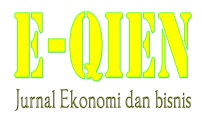 ISSN	: 2503-4413, Hal 65 - 77ANALISIS PENGELOLAAN CABANG BANK;  DARI MANA BANK MERAIH PROFIT ?Iman Sidik Nusannas. SS., MEProgram Studi Manajemen – STIE Dr KHEZ MuttaqienJl. K.K Singawinata N0 83 PurwakartaAbstractBanking management, as also enterprise management is always an interested topic to discuss, since the goal of bank as also enterprise is to reach the profit. Profit can be gained from three main bank activities ie; Funding Lending and services. Three acvtities will earn profit with a proper manner to manage. From lending and Funding a bank can gain spread based income and from services bank can gain fee based income.This journal is to look up those three bank activities.Keywords: Bank, Funding, Lending, Services.PendahuluanFungsi bank menurut UU Perbankan adalah Funding, Lending, dan Service. Ketiga fungsi ini saling mensupport untuk menciptakan profit dan benefit . Profit adalah keuntungan yang diperoleh oleh bank sedangkan benefit adalah keuntungan non material yang diterima bank dan atau nasabah.Tinjauan TeoritisFundingTerdapat tiga produk bank yang mewakili funding, yaitu tabungan giro dan deposito. Ketiga produk ini sudah lama dikenal di masyarakat dan dipakai dalam bertransaksi sehari-hari di bank.Tabungan Menurut UU perbankan No. 10 Tahun 1998 atas undang-undang No.7 tahun 1992 tentang perbankan pada pasal 1 ayat 9 disebutkan bahwa tabungan adalah “simpanan yang pada penarikannya hanya dapat di lakukan menurut syarat tertentu yang telah di sepakati, namun tidak dapat di tarik dengan cek, bilyet giro atau alat lainnya di persamakan dengan itu.”Tabungan merupakan simpanan masyarakat yang penarikannya dapat dilakukan oleh nasabah penabung kapanpun. Tabungan merupakan hutang bank kepada masyarakat, dalam hal ini pemilik tabungan, dikelompokkan kedalam hutang jangka pendek dalam neraca. Tidak adanya batasan jangka waktu tabungan dan penarikan yang dapat dilakukan sewaktu-waktu menyebabkan tabungan harus digolongkan ke dalam hutang jangka pendek.Setiap bank memiliki jenis tabungan yang berbeda-beda. Perhitungan suku bunga, pemberian hadiah, tata cara setor dan tarik juga berbeda bagi setiap bank. Produk tabungan ini dapat dijadikan alat promosi bagi yang menawarkannya. Promosi dapat disalurkan dalam bentuk suku bunga, hadiah yang menarik, kemudahan fasilitas dan lain sebagainya.GiroGiro adalah simpanan nasabah  yang penarikannya dapat dilakukan setiap saat dengan menggunakan cek, surat perintah pembayaran lainnya atau dengan cara pemindahbukuan. Bank menetapkan harga dana giro lebih rendah karena lama pengendapannya tidak dapat dipastikan secara tepat, dimana pemilik rekening giro dapat menarik uangnya kapan saja mereka kehendaki.Penarikan dana giro oleh si pemilik hanya dapat dilakukan dengan cara perintah tertulis dari si pemiliknya sebagai dasar resmi otorisasi pendebetan rekening nasabah oleh bank. Penarikan ini dapat dilakukan sewaktu-waktu nasabah menghendakinya, bank akan memeriksa kebenaran nomor rekening, tanda tangan, kecukupan saldo dan informasi lainnya yang diperlukan. seiring perkembangan jaman, rekening giro dapat ditarik melalui ATM, atau delivery channel bank lainnya semisal internet banking dan Mobile banking.Penarikan dengan warkatCekYaitu “Surat perintah tanpa syarat dari nasabah pemilik rekening kepada bank dimana rekening giro nasabah tersebut dikelola, untuk membayar sejumlah uang kepada pihak yang disebut di dalamnya atau kepada pemegang cek tersebut”.Macam-macam cek,diantaranya :Cek atas namaCek yang diterbitkan atas nama seseorang atau badan hukum tertentu yang tertulis jelas di dalam cek tersebut.Cek atas unjukKebalikan dari cek atas nama. Di dalam cek tidak tertulis nama seseorang atau badan hukum.Cek silangCek yang dipojok kiri diberi dua  garis sejajar, sehingga cek tersebut tidak dapat ditarik tunai melainkan pemindahbukuan.Cek mundurCek yang diberi tanggal mundur dari tanggal. Hal ini biasanya terjadi karena kesepakatan antara pemberi dan penerima cek.Cek kosong Atau blank cheque Merupakan cek yang penarikkannya melebihi saldo yang ada.Bilyet GiroYaitu “Surat perintah dari nasabah kepada bank yang memelihara giro nasabah tersebut, untuk memindahbukukan sejumlah uang dari rekening yang bersangkutan kepada pihak penerima yang disebutkan namanya atau nomor rekening pada bank yang sama atau bank lainnya”.Syarat-syarat yang berlaku untuk BG agar pemindahbukuannya dapat dilakukan antara lain :pada surat cek tertulis perkataan “Bilyet Giro” dan nomor serisurat harus berisi perintah tak bersyarat untuk memindahbukukan sejumlah uang tertentu atas beban rekening yang bersangkutannama bank yang harus membayar (tertarik)nama penerima dana dan nomor rekeningnama bank penerima danajumlah dana dalam angka dan hurufpenyebutan tanggal dan tempat cek dikeluarkantanda  tangan dan atau cap perusahaan.Masa berlaku dan tanggal berlakunya BG juga diatur sesuai dengan persyaratan yang telah ditentukan seperti :masa berlakunya adalah 70 hari terhitung mulai tanggal penarikannyabila tanggal efektif tidak ada maka tanggal penarikan berlaku sebagai tanggal effektifbila tanggal efektif tidak ada maka tanggal efektif berlaku sebagai tanggal penarikandan persyaratan lainnya.DepositoMenurut Lukman Dendawijaya dalam bukunya “Manajemen Perbankan” :  Deposito adalah simpanan dari pihak ketiga kepada bank yang penarikannya hanya dapat dilakukan dalam jangka waktu tertentu menurut perjanjian antara pihak ketiga dengan bank yang bersangkutan “. (2001;27)   Pengertian deposito berjangka menurut Y.Sri Susilo, Sigit Trinu, A. Totok Budi Santoso. Dalam bukunya “Bank dan lembaga keuangan lain”; “ Deposito berjangka adalah simpanan yang penarikannya hanya dapat dilakukan pada waktu tertentu sesuai tanggal yang diperjanjikan antara deposan dengan bank “. (2000;63)Menurut Drs.O.P Simorangkir, dalam bukunya “Pengantar Lembaga Keuangan Bank dan Non Bank” Deposito adalah Simpanan dalam rupiah milik pihak ketiga yang penarikannya dilakukan setelah jangka waktu tertentu menurut perjanjian antara bank dengan si penyimpan (2000;80)Dari definisi diatas dapat diambil kesimpulan bahwa bila waktu  yang ditentukan telah habis maka pihak deposan dapat melakukan :Menarik  deposito tersebutMemperpanjang dengan suatu periode yang di inginkan jangkah waktu deposito dapat dipilih sesuai dengan kebutuhan yaitu: 1 bulan, 3 bulan, 6 bulan, 12 bulan dan 24 bulan.Jenis-Jenis DepositoDeposito dapat dikelompokan dalam beberapa jenis diantaranya :Deposito BerjangkaYaitu simpanan yang memiliki jangka waktu tertentu dengan tingkat suku bunga  tertentu pula, deposito ini hanya dapat ditarik apabila telah jatuh tempo.Sertifikat DepositoYaitu simpanan berjangka atas bawa atau atas unjuk yang diizin bank indonesia dikeluarka oleh bank sebagai bukti simpanan yang dapat diperjual belikan  atau pindah tangankan.Deposit On CallYaitu jenis deposito berjangka yang pada saat penarikannya harus diberitahukan paling lambat satu bulan sebelum jatuh tempo.Deposito Automatic Roll OverMerupakan simpanan deposito yang apabila telah jatuh tempo dapat diperpanjang secara otomatis oleh pihak bank beserta perhitungan bunganya.Deposito Kena Finalty (Finalty Rate)Deposito yang ditarik atau diambil oleh pemiliknya (nasabah) sebelum jatuh tempo sehingga bank akan mengenakan denda sesuai dengan kebijaksanaan manajemen yang diberiakn kepada nasabahnya.LendingKredit UmumKredit LokalKredit lokal atau dikenal pula dengan kredit rekening koran adalah pinjaman revolving jangka waktu (satu tahun) yang penarikannya dapat dilakukan setiap saat tanpa pemberitahuan terlebih dahulu kepada pihak bank dengan mempergunakan cek, bilyet giro atau alat perintah pembayaran lainnya. Tujuan kredit rekening koran adalah untuk membiayai modal kerja.Perhitungan bunga dilakukan secaha harian berdasarkan saldo akhir bulan, total bunga selama satu bulan akan dibayar pada akhir bulan.Rumus Bunga = saldo x rate		       360Keterangan :bunga : bunga pinjaman yang dibayar pada tanggal tertentusaldo  : saldo debet (o/s) tanggal yang bersangkutanrate    : suku bunga per tahunKredit dapat menciptakan alat pembayaran baru, maksudnya adalah salah satu jenis kredit yang diberikan oleh bank umum yaitu rekening koran. Dalam kredit rekening koran, begitu perjanjian kredit ditandatangani dan syarat-syarat kredit teleh terpenuhi maka pada dasarnya pada saat itu teleh beredar uang giral baru di masyarakat sejumlah kredit rekening koran tersebut.Jenis-Jenis Kredit Lokal ( Kredit Rekening Koran )Kredit rekening koran bebasDebitur menerima seluruh kreditnya dalam bentuk rekening koran dan kepadanya diberikan blanko cek dan rekening Koran pinjamannya diisi menurut besarnya kredit yang diberikan. Debitur bebas melakukan penarikan kedalam rekening bersangkutan selama kredit berjalan.Kredit rekening koran terbatasDalam sistem ini terdapat suatu pembatasan tertentu bagi nasabah dalam melakukan penarikan-penarikan uang via rekeningnya.Kredit rekening koran aflopendPenarikan kredit dilakukan sekaligus dalam arti kata seluruh maksimum kredit pada waktu penarikan pertama telah sepenuhnya dipergunakan oleh nasabah.Revolving creditSistem penarikan kredit sama dengan cara redkening Koran bebas dengan masa penggunaanya 1 tahun. Akan tetapi cara pemakaiannya berbeda. Dalam cara pemakaiannya nasabah diperkenankan mendisposisi bebas akan tetapi diisyaratkan misalnya pada akhir triwulan I saldo pinjaman harus telah menunjukkan sisa 0 dan pada awal triwulan II nasabah dapat lagi melakukan penarikan bebas sampai akhir triwulan selanjutnya yang harus menunjukkan saldo nihil, demikian seterusnya sampai 1 tahun. Term loanDalam term loan penggunaan dan pemakaian kredit sangat fleksibel artinya si nasabah bebas menggunakan uang kredit untuk keperluan apa saja dan bank tidak mau tau tentang itu.Prosedur Pemberian KreditSecara umum prosedur kredit menurut Kasmir (2002:110) sebagai berikut Pengajuan berkas-berkasPengajuan proposal kredit hendaknya berisi antara lain : Latar belakang perusahaan Maksud dan tujuan Besarnya kredit dan jangka waktu Cara pemohon mengembalikan kredit Jaminan kreditPenyelidikan berkas pinjaman	Tujuannya adalah untuk mengetahiu apakah berkas yang diajukan sudah 	lengkap sesuai persyaratan dan sudah benar.Wawancara IMerupakan penyidikan kepada calon peminjam dengan langsung berhadapan dengan calon peminjam, untuk meyakinkan apakah berkas-berkas tersebut sesuai dengan lengkap seperti dengan yang bank inginkan.On The SpotMerupakan kegiatan pemeriksaan ke lapangan dengan meninjau berbagai objek yang akan dijadikan usaha atau jaminan.Wawancara ke IIMerupakan kegiatan perbaikan berkas, jika mungkin ada kekurangan-kekurangan pada saat setelah dilakukan on the spot di lapangan.Keputusan KreditKeputusan kredit dalam hal ini adalah menentukan apakah kredit akan diberikan atau ditolak.Pentanganan akad kredit/perjanjian lainnyaKegiatan ini merupakan kelanjutan dari diputuskannya kredit, maka sebelum kredit dicairkan, calon nasabah mentangani akad kredit, mengikat jaminan dengan hipotik dan surat perjanjian atau pernyataan dianggap perlu. Realisasi kreditRealisasi kredit diberikan setelah pentanganan surat-surat yang diperlukan dengan membuka rekening giro atau tabungan di bank yang bersangkutan.Penyaluran atau penarikan dana Adalah pencarian atau pengambilan uang dari rekening sebagai realisasi dari pemberian kredit dan dapat diambil sesuai ketentuan dan tujuan kredit yaitu sekaligus atau secara bertahap.Time LoanTime Loan adalah bentuk fasilitas kredit yang cara penarikan dananya dapat dilakukan sekaligus seluruhnya atau bertahap sesuai dengan kebutuhan debitur dengan menarik surat aksep, kemudian dapat dibayar kembali sesuai kehendak debitur atau pada saat jatuh tempo.Trust receiptTrust receipt adalah fasilitas kredit modal kerja yang diberikan kepada debitur importir untuk pembayaran atau pelunasan L/C Sight atau SKBDN atas unjuk yang diterbitkan melalui lembaga perbankan dengan sumber dana dari lembaga perbankan tersebut. Deskripsi umum tentang Trust receipt biasanya adalah :Jenis Transaksinya Import/ lokalJenis fasilitas Short Term Cash LoanStruktur fasilitasnya L/ C atau SKBDN Sub Limit T/ RMata Uang umumnya USD atau IDRPenggunaan Dana untuk pelunasan L/ C Sight atau SKBDNatas unjukSarana Pencairannya PromesBesar pencairan  dana maks 100 % dari L/ C atau SKBDNKredit EksporKredit Ekspor atau export loan yaitu kredit untuk membiayai kegiatan investasi dari modal kerja yang diberikan dalam rupiah dan/atau valuta asing kepada eksportir atau pemasok. Dalam rangka mendorong produksi komoditi ekspor, pemerintah biasanya memberikan bermacam-macam fasilitas.penunjang agar kegiatan ekspor kita dapat berkembang, biasanya dalam hal pembiayaan. Salah satu contoh fasilitas yang diberikan pemerintah adalah kredit ekspor dengan bunga yang rendah, dibandingkan dengan kredit biasa.	Kredit ekspor yang ada di Indonesia adalah kredit modal kerja (working capital) yang diberikan bank pemerintah kepada eksportir untuk membiayai:Usaha pengumpulan barang ekspor (collecting) hingga barang itu siap ekspor.Memproduksi barang yang dimaksudkan untuk eksporSebagai modal kerja selama masa tenggang antara tanggal pengapalan dengan waktu akseptasi wesel berjangka atau dibayarnya weseldi luar negeri.Pertimbangan utama yang di lakukan bank dalam permohonan kredit ekspor oleh eksportir antara lain :Persediaan barang untuk diekspor.Irrevocable L/C dari pembeli (importir) di luar negri.Perjanjian jual beli dengan importir di luar negri yang tidak dapat dibatalkan sepihak.Rencana produksi untuk menghasilkan barang ekspor atau bahan untuk diolah menjadi barang ekspor yang didukung oleh irrevocable L/C dan atau perjanjian jual beli yang sudah dimiliki eksportir lain atau rencana produksi barang ekspor untuk konsinyasi.Jenis kredit eksporDalam rangka mendorong ekspor, pemerintah juga mengadalan program pertanggungan atau asuransi terhadap barang-barang ekspor. Bentuk pertanggungan atau asuransi yang dimaksud adalah jaminan kredit ekspor dan asuransi ekspor.Jaminan kredit ekspor pada pokoknya menjamin pelunasan kredit bila eksportir menjalani kesulitan-kesulitan. Sedangkan asuransi ekspor pada pokoknya menjamin bahwa eksportir akan memperoleh pembayaran bilamana pembeli di luar negri mengingkari pembayaran atau bila pembayaran oleh pembeli di luar negri tidak ditransfer ke Indonesia.Secara umum dapat disimpulkan bahwa yang dimaksud dengan :  Jaminan Kredit Ekspor adalah sarana yang disediakan  pemerintah untuk menutup pertanggungan atas resiko kemacetan kredit yang mungkin dihadapi oleh bank dalam memberikan kredit ekspor.Asuransi Ekspor adalah sarana yang disediakan pemerintah untuk menutup pertanggungan atas resiko kurang atau tidak adanya pembayaran di luar negri yang mungkin dihadapi eksportir.Installment loanKredit cicilan (installment loan) adalah jumlah uang yang dipinjam untuk membeli barang seperti rumah atau mobil dan dikembalikan secara mencicil. Masa cicilan biasanya dihitung dalam bulan, seperti pinjaman 36 bulan untuk membeli mobil. Semakin lama jangka waktu pembayaran, semakin kecil cicilan bulanan tetapi semakin besar total biaya bunga.L/C (Letter of Credit)L/C adalah surat jaminan yang dikeluarkan oleh bank yang menyatakan kepastian pembayran kepda pihak tertentu, bilamana persyaratan yang tertuamg dalam L/C telah dipenuhi.ServiceBank Notes dan TCBank NotesMerupakan uang kartal asing yang dikeluarkan dan diterbitkan oleh bank di luar negeri . Bank notes dikenal juga dengan istilah “devisa tunai” yang mempunyai sifat-sifat seperti uang tunai . Tidak semua bank notes dapat diperjualbelikan, hal ini tergantung daripada peraturan devisa di negara yang asal bank notes .Sedangkan yang dimaksud dengan jual beli bank notes merupakan transaksi antara valuta yang dapat diterima pembayarannya dan dapat diperjualbelikan dan diperdagangkan kembali sesuai dengan nilai tukar yang terjadi pada saat itu .Dalam transaksi jual beli bank notes, bank mengelompokkan bank notes ke dalam dua klasifikasi . Yaitu bank notes yang lemah dan bank notes yang kuat dan bank biasanya lebih menyukai bank notes yang nilainya kuat .Pengelompokkan bank notes yang kuat berdasarkan kategori sebagai berikut :Bank notes tersebut mudah diperjualbelikanNilai tukar terkendali/stabilFrekuensi penjualan sering terjadiDan pertimbangan lainnya	Sedangkan kelompok bank notes yang lemah kebalikan dari bank notes yang kuat, dalam pengelompokkan ini tergantung dari bank yang bersangkutan.Dalam praktiknya bank tidak selalu menerima penjualan dan pembelian bank notes . Hal ini disebabkan oleh beberapa alasan yaitu :Kondisi bank notes cacat/rusakTergolong dalam valuta lemahTidak memiliki persediaanDiragukan keabsahannyaTraveller’s cheque/TCTraveller’s cheque (TC) atau Cek Pelawat adalah cek yang diterbitkan oleh Bank dengan nominal yang telah ditetapkan. Denominasi yang diterbitkan biasanya 20, 50 dan 100 dalam mata uang U.S. dollars, Canadian dollars, pounds sterling, Japanese yen, dan euro. Bank menjual TC dalam paket yang terdiri dari 5 lembar atau 10 lembar TC. Masa berlaku TC tidak ada, sehingga pemilik TC dapat kapan saja menggunakannya. Penggunaan TC sering dimanfaatkan oleh para pelancong ke luar negeri karena sifatnya yang lebih simple dibandingkan membawa fisik uang karena jika TC hilang dalam perjalanan, pemegang TC dapat melaporkan dan meminta penggantinya (refund) kepada bank ditempat kehilangan.Terminologi para pihak dalam transaksi TC yang perlu kita ketahui adalah:Issuer/obligor, adalah institusi atau lembaga yang menerbitkan TC,biasanya Bank.Agent, adalah institusi atau lembaga yang bertindak sebagai penjual, bisa dilakukan oleh Bank, atau lembaga-lembaga yang ditunjuk oleh Issuer.Purchaser/Pembeli, adalah perorangan yang membeli TC ini dari agent.Payee/Penerima, adalah pihak yang menerima TC dari purchaser/pembeli sebagai pembayaran transaksi yang diterima.Inkaso dan CollectionInkasoInkaso merupakan pemberian kuasa pada bank oleh perusahaan/perorangan untuk menagihkan, atau memintakan persetujuan pembayaran (akseptasi) atau menyerahkan begitu saja kepada pihak yang bersangkutan (tertarik) di tempat lain (dalam/luar negeri) atas surat-surat berharga, dalam rupiah atau valuta asing seperti wesel (draft), cek, kuitansi, surat aksep(promissory notes), dan lain-lain.Pengertian inkaso menurut Lukman Dendawijaya dalam bukunya yang berjudul Manajemen Perbankan (2001:29) “Inkaso adalah jasa yang diberikan bank atas permintaan nasabah untuk menagihkan pembayaran surat-surat atau dokumen berharga kepada pihak ketiga ditempat lain dimana bank yang bersangkutan mempunyai cabang atau pada bank lain”.Warkat-Warkat Yang Digunakan Dalam Inkasso :CekBilyet GiroWeselKuitansiSurat AksepDevidenKuponCollection (Inkaso Valuta Asing)Layanan Bank dalam rangka penagihan pembayaran atas warkat-warkat yang Bank tertariknya berada di Luar Negeri atau di Dalam Negeri namun Valuta Warkat dalam Valuta Asing.Keuntungan :Kemudahan dalam penagihan pembayaran warkat dalam valuta asing dengan biaya yang kompetitif.Manfaat Nasabah dapat menerima pembayaran warkat dari seluruh wilayah Indonesia dan dari negara tertentu sesuai ketentuan Bank Nasabah tidak perlu melakukan penagihan sendiriBank DraftBank Draft (Cashier Check) sebenarnya adalah cek yang diterbitkan oleh Bank. Penjual sering meminta Bank Draft kepada calon pembeli untuk perjanjian awal pada transaksi nominal besar, misalnya transaksi pembelian mobil dan rumah. Hal ini memberikan rasa aman kepada penjual bahwa calon pembeli benar-benar memiliki uang untuk membayar dan tidak memberikan cek kosong. Kenapa tidak mungkin cek kosong? Karena Bank hanya mau menerbitkan Bank Draft ketika yang nasabahnya benar-benar memiliki uang sebesar nilai Bank Draft yang akan diterbitkan. Bank akan meminta nasabahnya untuk mengisi formulir aplikasi dan menetapkan tarif untuk penerbitan Bank Draft tersebut. Selanjutnya, Bank juga akan mendebet secara langsung rekening nasabah sebelum memberikan Bank Draft tersebut kepada nasabahnya.Sebuah Bank Draft memiliki ciri antara lain:Diterbitkan dalam nominal berapa punTerdapat 2 (dua) nama bank dan ttangan pejabat bank yang mengeluarkanTerdapat nama orang yang menjadi penerima uang, bukan nama nasabahMemiliki jangka waktu penggunaanUntuk bisa menguangkan sebuah Bank Draft, maka penerima Bank Draft harus memperlakukannya seperti sebuah cek. Penerima Bank Draft harus selalu memastikan kepada Bank penerbit apakah Bank Draft ini asli atau tidak, sehingga ketika seorang pembeli menawarkan sebuah Bank Draft langkah yang paling aman jangan memberikan barang tersebut kepada calon pembeli sampai dapat dipastikan Bank Draft itu asli dan tentunya sudah mendapat pembayaran dari Bank. Kiriman Uang	Transfer merupakan jasa pengiriman uang lewat bank baik dalam kota, luar kota atau keluar negeri. Lama pengiriman tergantung dari sarana yang digunakan untuk mengirim. Sebagai contoh jika Tn. Aldi bermaksud mengirim uang buat ibunya di Solo lewat BBD Jakarta, maka Tn. Aldi dapat memilih sarana pengiriman yang diinginkan, apakah lewat telex atau telepon. Kecepatan pengiriman juga tergantung sarana yang digunakan, misalnya pengiriman lewat telepon jauh lebih cepat dibandingkan lewat telex .Sarana yang digunakan dalam jasa transfer ini tergantung kemauan nasabah . sarana yang dipilih akan mempengaruhi kecepatan pengiriman dan besar kecilnya biaya pengiriman .Sarana-sarana yang biasa digunakan adalah :SuratTelexTeleponFaksimileOn line komputerDan sarana lainnyaKeuntungan yang diperoleh oleh masing-masing pihak antar lain :Bagi nasabah akan mendapatPengiriman uang lebih cepatAman sampai tujuanPengiriman dapat dilakukan lewat telepon melalui pembebanan rekeningProsedur mudah dan murahBagi bank akan memperolehBiaya kirim Biaya provinsi dan komisiPelayanan kepada nasabahAda 2 jenis transfer/kiriman uang ke Bank lain, yaitu;RTGS (real time gross settlement)Adalah transfer ke Bank lain dari nominal Rp 1 s/d tak terbatas, yang waktu kirimnya sampai hari itu juga, (bisa sampai 1 s/d 5 jam). Biayanya sekitar 20 rb-50 ribu tergantung Banknya). Waktunya mulai jam buka Bank sampai 14.00 atau 15.00 (tergantung banknya).KLIRING LLG KREDITAdalah transfer ke Bank lain dari nominal Rp 1 s/d < Rp 100.000.000, (Untuk nominal ≥ Rp100.000.000 tidak bisa menggunakan kliring LLG tapi harus memakai RTGS) yang waktu kirimnya sampai 1 hari sampai seminggu,( Biayanya sekitar 5ribu -15 ribu tergantung Banknya). Waktunya mulai jam buka Bank sampai tutup Layanan (tergantung banknya). Untuk layanan Kliring bisa juga lewat ATM , jadi tidak usah dateng ke Banknya, tapi syarat dan ketentuan berlaku.Safe Deposit BoxLayanan Safe deposit box adalah jasa penyewaan kotak penyimpanan harta atau surat-surat berharga yang dirancang secara khusus dari bahan baja dan ditempatkan dalam ruang khasanah yang kokoh, tahan bongkar dan tahan api untuk memberikan rasa aman bagi penggunanya.Kondisi ketidakpastian selalu menambah rasa khawatir, terutama menyangkut keamanan barang-barang  yang tidak ternilai harganya. Dalam menentukan pilihan untuk tempat penyimpanan yang tepat, tentunya  harus memilih tempat yang terpercaya.Bank sebagai bank terbesar dan terpercaya sangat mengerti dan selalu memahami kebutuhan . Kami menawarkan jasa layanan Safe deposit box untuk tempat menyimpan barang berharga  dengan jaminan keamanan dan layanan yang sempurna. pun bisa tidur dengan lebih nyenyak.Keuntungan yang  didapatkan :Ruang penyimpanan yang kokoh dilengkapi dengan sistem keamanan terus menerus selama 24 jamTarif sewa yang kompetitifTersedia dalam berbagai ukuran sesuai dengan kebutuhan KliringKliring adalah suatu tata cara perhitungan hutang piutang dalam bentuk surat-surat dagang dan surat berharga dari suatu bank terhadap bank lainnya dengan maksud agar penyelesaiannya mudah dan aman serta untuk memperlancar pembayaran giral.Giral adalah simpanan dari pihak ketiga yang penarikannya dapat dilakukan setiap saat dengan cek, surat perintah pembayaran lainnya atau pemindahbukuan. Lalu lintas giral adalah proses kegiatan bayar membayar dengan warkat/nota kliring, yang dilakukan dengan cara saling memperhitungkan antar bank, baik atas beban maupun untuk keuntungan nasabah yang bersangkutan.Kliring adalah salah satu cara penyelesaian utang piutang antar bank-bank  peserta kliring yang berbentuk surat-surat berharga. Dalam dunia perbankan kliring menunjukan sebuah jalannya kegiatan hingga selesai setelah perjanjian misalnya sebuah transaksi. Kliring ini memastikan semuanya menjadi clear dan berjalan sesuai dengan aturan pasar, meskipun proses kliring dalam kesepakatan yang berjalan tidak berhasil diselesaikan oleh kedua belah pihak yakni penjual dan pembeli. Dalamproses kliring yang dilibatkan didalamnya antara lain adalah manajemen dari paska perdagangan dan pra ekposur kredit.PembahasanDari sumber dana tabungan dan giro, bank mendapat sumber dana murah karena biaya untuk mendapatkan dana tersebut lebih murah dari deposito. Dalam terminology perbankan sumber dana seperti ini disebut CASA (current account and saving account). CASA adalah sumber dana yang jika disalurkan melalui kredit akan mendapatkan margin yang cukup lebar. Sedangkan dari sumber dana deposito bank mendapatkan dana yang lebih mahal dibandingkan dengan CASA, oleh karena itu  dana deposito lazim disebut dana mahal, karena untuk mendapatkan dana tersebut bank harus mengeluarkan biaya yang lebih besar.Seluruh dana yang terkumpul melalui tabungan giro dan deposito, disebut Dana Pihak Ketiga (DPK). Dana inilah yang merupakan komponen penghitungan Loan to deposit ratio (LDR) bagi sebuah bank.DPK yang terkumpul dikonversi menjadi pinjaman (LOAN). Selisih/margin  antara bunga dana yang dibayar ke nasabah dengan bunga pinjaman  merupakan pendapatan bank yang dikenal dengan spread based income. Semakin besar DPK yang dihimpun, dan semakin besar dana yang disalurkan melalui kredit maka semakin besar pula spread based income yang diterima.Selain funding dan lending, bank juga melengkapi layanan kepada nasabah dengan berbagai service. Dari berbagai service di atas bank menerima provisi, komisi dan biaya administrasi. Sebagai contoh jika sebuah bank memiliki rekening 1 juta nasabah dan setiap blan nasabah dikenakan biaya administrasi Rp. 20.000,- maka pendapatan dari biaya administrasi adalah 20 Milyar x 12 bulan = 240 milyar per tahun. Semakin banyak nasabah yang dimiliki, maka semakin besar pendapatan yang diterima. Pendapatan dari service ini disebut Fee based Income. Gabungan dari Spread based income dan Fee Based Income menjadikan bank bisa profit. Tentu saja profit akan semakin besar jika ditopang dengan biaya yang efisien.PenutupSebagai entitas usaha, bank menjalankan fungsi funding, lending dan service. Dari setiap fungsi tersebut jika dikelola dengan baik maka akan menghasilkan spread based income dan fee based income yang menopang profit bank. Profit bank akan semakin baik jika disertai dengan efisiensi biaya dalam operasional bank.Daftar PustakaDendawijaya L, (2009) : Manajemen Perbankan: Jakarta: Ghalia IndonesiaKasmir, (2010) Manajemen Perbankan  Edisi Tiga, Jakarta : PT Raja Grafindo Persada. Kasmir, (2009) Bank dan Lembaga Keauangan Lainnya Jakarta: PT Grafindo Persada.SimorangkirO.P (2004)  : Pengantar Lembaga Keuangan Bank dan Non Bank  Jakarta : Ghalia Indonesia UU no 10, 1998UU No 7 1992